МБДОУ детский сад №3 «Аленушка»Конспект развлечения во второй младшей группепо теме: "Светофор" 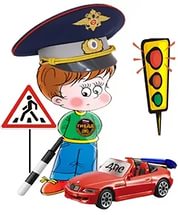 Подготовили воспитатели:Жданова И.В.,Буханцова Н.Н.Станица Егорлыкская2017 год.Программное содержание:Познакомить детей с элементарными правилами дорожного движения. Закрепить знание о значении светофора, правила регулирования движения транспорта. Развивать у детей интерес к машинам. Учить отвечать на вопросы воспитателя.Воспитатель – Ребята, посмотрите, кто к нам в гости пришел? Дети – “Светофор”.Воспитатель – Ребята, я вам расскажу стихотворение о светофоре, послушайте.Светофор.Я трехцветный светофор,Вам помощник на дороге,Чтоб дорогу перейти,На меня-ка посмотри.Если свет зажегся красный,Значит, двигаться опасно.Желтый свет - предупрежденье,Жди сигнала для движенья.Свет зеленый говорит:«Проходите, путь открыт».– А вы знаете стихотворение о светофоре? (Дети рассказывают стихотворения о светофоре)Воспитатель. Ребята, Светофор стоит на дороге, он помогает людям и водителям по ней передвигаться. А давайте расскажем Светофору, что мы знаем о дороге, используя фланелеграф. (Ответы детей: по дороге ездят машины, люди ходят по тротуару, переходить дорогу нужно только в определенном месте, когда горит зеленый свет, а когда горит красный, дорогу переходить нельзя.) У нашего Светофорика три цвета; мы знакомы с зеленым и красным цветом светофора. Но у Светофорика есть еще один цвет - желтый. На желтый свет идти нельзя, а нужно ждать, какой из цветов загорится на светофоре. Если послежелтого загорелся зеленый, то дорогу можно переходить, если красный - надо стоять, по дороге движется транспорт. Воспитатель – Ребята, у меня есть вот такие светофоры (воспитатель показывает макет светофора без огоньков) как вы думаете чего не хватает? Дети – цветных кружков.Проводится игра “Сломанный светофор” (Педагог предлагает детям отремонтировать сломанный светофор – расположить кружочки в той последовательности, в которой они должны быть на светофоре.Затем педагог спрашивает, на какой сигнал светофора пешеходы могут пересекать проезжую часть улицы)Игра «Стоп!Машина»Воспитатель – Молодцы, ребята вы были все внимательные и правильно выполняли приказы светофора.Игра «Светофор» (3 – 4 раза)  Перед началом игры на площадке необходимо отчертить две линии, расположенные на расстоянии нескольких метров друг от друга. Между этими линиями будет проходить так называемая «дорога». По считалке выбирают игрока, который станет водящим, играя роль «светофора». Все остальные участники игры, кроме «светофора», выстраиваются за одной из линий, «светофор», повернувшись спиной к игрокам, караулит на «дороге». Не оборачиваясь, «светофор» называет какой-либо цвет. Если игрок может отыскать на себе какой-нибудь предмет названного цвета (одежда, заколка и тому подобные вещи, вплоть до пятнышка от сока), то он может взяться за этот предмет рукой и спокойно перейти через «дорогу». Если же ничего подходящего найти не получается, то игрокам не остается ничего другого, кроме как попытаться бегом попасть на другую сторону «дороги», не выбегая за ее пределы. «Светофор» должен ловить нарушителей, стараясь их осалить. Нарушитель, которого коснулся «светофор», сам становится «светофором».  -Молодцы, ребята!– А где стоят светофоры? Дети – На дороге.Воспитатель – Правильно на дороге. Ребята, посмотрите на картину, что еще есть на дороге?Дети – Машины.Воспитатель – Какие машины вы видите на картине?Дети – Перечисляют машины, которые видят на картине. (Легковая, грузовая, автобус)Воспитатель – Дети, я предлагаю вам отправиться в путешествие. Давайте решим, на чем можно путешествовать. На легковом автомобиле можно?Дети – Можно.Воспитатель – Но нас много, и мы все не поместимся. На грузовом автомобиле можно? Дети – НетВоспитатель – Почему нельзя? Дети – Потому что он перевозит грузы, а не людей. Воспитатель – А на этой машине можно? (Показывает автобус.) Дети – Можно.– Мы с вами сейчас сядем в автобус и поедем путешествовать.(Дети садятся в автобус собранный из стульев) Воспитатель – Ребята, посмотрите, кто встречает нас на дороге? Дети – СветофорВоспитатель – На светофоре загорелся, какой сигнал?Дети – Зеленый.Воспитатель – А сейчас какой сигнал на светофоре? Дети – Желтый.Воспитатель – Снова сменился сигнал светофора, какой загорелся? Дети – Красный.Воспитатель – Молодцы! Вы хорошо знаете сигналы светофора и правила дорожного движения. Нашему гостю очень понравилось, как вы отвечали и он надеется, с вами ничего не случится. научились играть с машинами, водить их. Шоферы, и взрослые и детидолжны знать правила дорожного движения, чтобы на дорогах не былоаварий.